ТЕРРИТОРИАЛЬНАЯ ИЗБИРАТЕЛЬНАЯ КОМИССИЯ ЕТКУЛЬСКОГО РАЙОНАРЕШЕНИЕс. ЕткульВ соответствии со статьями 50, 52 Федерального закона от 12 июня 2002 года № 67-ФЗ «Об основных гарантиях избирательных прав и права на участие в референдуме граждан Российской Федерации», статьей  33 Закона Челябинской области от 29 июня 2006г. № 36-ЗО «О муниципальных выборах в Челябинской области», постановлением избирательной комиссии Челябинской области от 14 марта 2014 года № 91/703-5 «О Порядке проведения жеребьевок по распределению между зарегистрированными кандидатами, политическими партиями, зарегистрировавшими списки кандидатов, эфирного времени на каналах муниципальных организаций, осуществляющих  теле- и (или) радиовещание, и печатной площади в муниципальных периодических печатных изданиях, при проведении муниципальных выборов Челябинской области» территориальная избирательная комиссия Еткульского района, на которую в соответствии с постановлением избирательной комиссии Челябинской области № 11/187-7 от 19 мая 2022 года возложено исполнение полномочий по подготовке и проведению выборов в органы местного самоуправления, местного референдума на территории Еткульского муниципального района Челябинской области, РЕШАЕТ:1. Руководствоваться при проведении жеребьевки по распределению между зарегистрированными кандидатами по выборам  депутата Собрания депутатов Еткульского муниципального района по одномандатному Пискловскому избирательному округу № 12 печатной площади в муниципальном периодическом печатном издании «Общественно-политическая  газета Еткульского района «Искра» (далее по тексту – жеребьевка) Порядком проведения жеребьевок по распределению между зарегистрированными кандидатами, политическими партиями, зарегистрировавшими списки кандидатов, эфирного времени на каналах муниципальных организаций, осуществляющих  теле- и (или) радиовещание, и печатной площади в муниципальных периодических печатных изданиях, при проведении муниципальных выборов Челябинской области, утвержденным постановлением избирательной комиссии Челябинской области № 91/703-5 от 14 марта 2014 года.2.  Проведение жеребьевки назначить на 07 августа 2023 года на 10.00 часов местного времени. Местом проведения жеребьевки определить помещение территориальной избирательной комиссии Еткульского района по адресу: Еткульский район, с. Еткуль, ул. Ленина, 34, кабинет 36. 3. Разместить настоящее решение на странице территориальной избирательной комиссии Еткульского района на официальном сайте администрации Еткульского муниципального района в сети «Интернет».4. Направить настоящее решение в избирательную комиссию Челябинской области для размещения в информационно-телекоммуникационной сети «Интернет».5. Контроль за исполнением настоящего решения возложить на секретаря территориальной избирательной комиссии Еткульского района Шуховцеву О.В.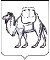 03 августа 2022 года№ 70/388-5 О порядке проведения жеребьевки по распределению между зарегистрированными кандидатами печатной площади в муниципальных периодических печатных изданиях при проведении выборов депутата Собрания депутатов Еткульского муниципального района по одномандатному Пискловскому избирательному округу № 12 Председатель комиссии                                                     Т.А. ШиловаСекретарь комиссииО.В. Шуховцева